Stagione Sportiva 2023/2024Comunicato Ufficiale N° 33 (Coppe) del 12/09/2023SOMMARIOSOMMARIO	1COMUNICAZIONI DELLA F.I.G.C.	1COMUNICAZIONI DELLA L.N.D.	1COMUNICAZIONI DEL COMITATO REGIONALE	1Modifiche al programma gare del 20/09/2023	2NOTIZIE SU ATTIVITÀ AGONISTICA	2PROGRAMMA GARE	4COMUNICAZIONI DELLA F.I.G.C.COMUNICAZIONI DELLA L.N.D.COMUNICAZIONI DEL COMITATO REGIONALECOPPA MARCHE PRIMA CATEGORIACALENDARIO GARE2^ giornata (DOMENICA 17.09.2023) – ora ufficiale (15:30)
1) AUDAX CALCIO PIOBBICO/REAL ALTOFOGLIA			Rip.: POL. LUNANO2) VADESE CALCIO/FALCO ACQUALAGNA (Com. Borgo Pace)	Rip.: PEGLIO3) OLIMPIA/ATHLETICO TAVULLIA (sab. 16.09 h. 15,30)		Rip.: SENIGALLIA CALCIO4) CASTELLEONESE/SASSOFERRATO GENGA (sab. 16.09 h. 15,30)	RITORNO	5) BORGHETTO/CHIARAVALLE (sab. 16.09 h.15,30)			Rip.: FALCONARESE 19196) PIETRALACROCE 73/REAL CAMERANESE (sab. 16.09 h.15,30)	Rip.: MONTEMARCIANO7) STAFFOLO/SAMPAOLESE CALCIO (sab. 16.09 h.15,30)		Rip.: CASTELBELLINO CALCIO	8) LABOR 1950/FILOTTRANESE ASD (sab. 16.09 h.15,30 )		Rip.: PASSATEMPESE9) CINGOLANA S.FRANCESCO/MONTEMILONE P (sab. 16.09 h.15,30) Rip.: MONTECASSIANO CALCIO10) CALDAROLA GNC/ELITE TOLENTINO (sab. 16.09 h.15,30)	Rip.: SETTEMPEDA A.S.D.11) FOLGORE CASTELRAIMONDO/ESANATOGLIA (merc.13.09 h.20,30) Rip.: CAMERINO CALCIO12) URBIS SALVIA ASD/MONTECOSARO (sab. 16.09 h.14,30)	Rip.: VIGOR MONTECOSARO CAL13) REAL ELPIDIOENSE C/PINTURETTA FALC (sab. 16.09 h.14,30)	Rip.: PORTORECANATI14) FERMO SSD ARL/MONTOTTONE (sab. 16.09 h.15,00)		Rip.: FUTURA 9615) OFFIDA/FCREAL MONTALTO (sab. 16.09 h.15,30) 		Rip.: CUPRENSE 1933	16) COMUNANZA/PICENO UNITED MMX. (sab. 16.09 h. 15,30)	RITORNO17) REAL EAGLES VIRTUS P/AZZURRA SBT (sab. 16.09 h.16,30)	Rip.:GROTTAMMARE C.189918) CASTEL DI LAMA/CENTOBUCHI 1972 MP (Sab. 16/09; 14:30)	RITORNO3^ giornata (MERCOLEDI’ 11.10.2023) – ora ufficiale (15:30)
1) REAL ALTOFOGLIA/POL. LUNANO					Rip.: AUDAX CALCIO PIOBBICO2) FALCO ACQUALAGNA/PEGLIO					Rip.: VADESE CALCIO3) ATHLETICO TAVULLIA/SENIGALLIA CALCIO			Rip.: OLIMPIA5) FALCONARESE 1\919/BORGHETTO 				Rip.: CHIARAVALLE6) MONTEMARCIANO/PIETRALACROCE 73				Rip.: REAL CAMERANESE7) CASTELBELLINO CALCIO/STAFFOLO				Rip.: SAMPAOLESE CALCIO8) PASSATEMPESE/LABOR 1950					Rip.: FILOTTRANESE ASD9) MONTECASSIANO CALCIO/CINGOLANA S.FRANCESCO		Rip.: MONTEMILONE POLLENZA10) SETTEMPEDA ASD/CALDAROLA G.N.C.				Rip.: ELITE TOLENTINO11) CAMERINO CALCIO/FOLGORE CASTELRAIMONDO		Rip.: ESANATOGLIA12) VIGOR MONTECOSARO CALCIO/URBIS SALVIA ASD		Rip.: MONTECOSARO13) PORTORECANATI/REAL ELPIDIENSE CALCIO (ore 19,00 Supplementare)Rip.: PINTURETTA 14) MONTOTTONE/FUTURA 96					Rip.: FERMO SSD ARL15) CUPRENSE 1933/OFFIDA						Rip.: FCREAL MONTALTO17) AZZURRA SBT/GROTTAMMARE C.1899				Rip.: REAL EAGLES VIRTUS PAGLIModifiche al programma gare del 20/09/2023COPPA ITALIA ECCELLENZALa gara LMV URBINO CALCIO/URBANIA CALCIO inizia ore 20,30.COPPA ITALIA PROMOZIONELa gara BIAGIO NAZZARO/CASTELFRETTESE A.S.D. inizia ore 18,00.La gara S.ORSO 1980/ATLETICO MONDOLFOMAROTTA viene disputata sul campo sportivo “Bellocchi” di Fano con inizio alle ore 20,00.La gara AURORA TREIA/MATELICA CALCIO 1921 ASD inizia ore 20,30. Visti gli accordi societari la gara CLUENTINA CALCIO/CASETTE VERDINI inizia ore 20,30, campo “Tonino Seri” di Collevario di Macerata.La gara CALCIO CORRIDONIA/ELPIDIENSE CASCINARE inizia ore 20,00.La gara POTENZA PICENA/TRODICA viene disputata sul campo sportivo “Ferruccio Orselli” di Potenza Picena con inizio alle ore 19,00NOTIZIE SU ATTIVITÀ AGONISTICACOPPA MARCHE PRIMA CATEGORIARISULTATIRISULTATI UFFICIALI GARE DEL 09/09/2023Si trascrivono qui di seguito i risultati ufficiali delle gare disputateGIUDICE SPORTIVOIl Giudice Sportivo Avv. Agnese Lazzaretti, con l'assistenza del segretario Angelo Castellana, nella seduta del 12/09/2023, ha adottato le decisioni che di seguito integralmente si riportano:GARE DEL 9/ 9/2023 PROVVEDIMENTI DISCIPLINARI In base alle risultanze degli atti ufficiali sono state deliberate le seguenti sanzioni disciplinari. DIRIGENTI INIBIZIONE A SVOLGERE OGNI ATTIVITA' FINO AL 27/ 9/2023 Per comportamento irriguardoso nei confronti dell'arbitro I AMMONIZIONE DIFFIDA ALLENATORI SQUALIFICA FINO AL 27/ 9/2023 Per comportamento non regolamentare I AMMONIZIONE DIFFIDA CALCIATORI ESPULSI SQUALIFICA PER DUE GARE EFFETTIVE SQUALIFICA PER UNA GARA EFFETTIVA CALCIATORI NON ESPULSI I AMMONIZIONE DIFFIDA GARE DEL 10/ 9/2023 PROVVEDIMENTI DISCIPLINARI In base alle risultanze degli atti ufficiali sono state deliberate le seguenti sanzioni disciplinari. CALCIATORI NON ESPULSI I AMMONIZIONE DIFFIDA 		IL SEGRETARIO				IL GIUDICE SPORTIVO                        Angelo Castellana				     Agnese LazzarettiPROGRAMMA GAREPROSSIMI TURNICOPPA ITALIA ECCELLENZAGIRONE OF - 1 GiornataCOPPA ITALIA PROMOZIONEGIRONE SA - 1 GiornataGIRONE SB - 1 GiornataCOPPA MARCHE PRIMA CATEGORIAGIRONE A - 2 GiornataGIRONE B - 2 GiornataLe ammende irrogate con il presente comunicato dovranno pervenire a questo Comitato entro e non oltre il 22/09/2023.Pubblicato in Ancona ed affisso all’albo del Comitato Regionale Marche il 12/09/2023.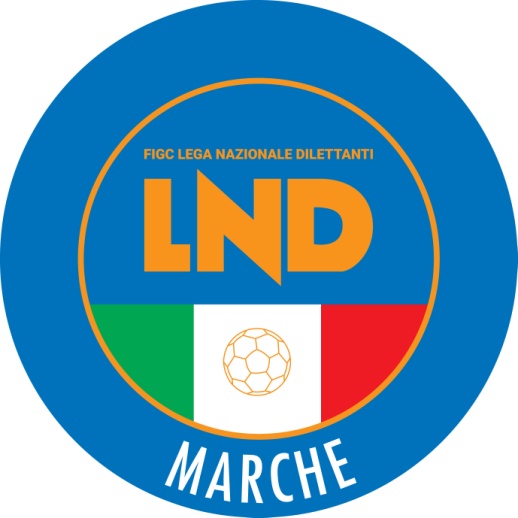 Federazione Italiana Giuoco CalcioLega Nazionale DilettantiCOMITATO REGIONALE MARCHEVia Schiavoni, snc - 60131 ANCONACENTRALINO: 071 285601 - FAX: 071 28560403sito internet: www.figcmarche.it                         e-mail: crlnd.marche01@figc.it                         pec: marche@pec.figcmarche.itBADIALI DANIELE(CASTELLEONESE) VIRGULTI GIANLUCA(PICENO UNITED MMX A R.L.) RICCIOTTI ROBERTO(FOOTBALLCLUBREAL MONTALTO) MARCACCIO MATTEO(CUPRENSE 1933) CANNELLINI ADRIANO(PICENO UNITED MMX A R.L.) SPOSITO CIRO(CHIARAVALLE) BEJTJA KLAUDIO(FOOTBALLCLUBREAL MONTALTO) PIANGERELLI SIMONE(PORTORECANATI A.S.D.) PIERPAOLI PAOLO(AUDAX CALCIO PIOBBICO) TALEVI GUIDO(AUDAX CALCIO PIOBBICO) VALENTI GIANLUCA(AUDAX CALCIO PIOBBICO) FEDE LEONARDO(CAMERINO CALCIO) LUCARINI MICHELE(CASTELBELLINO CALCIO) BOMBAGIONI THOMAS(CASTELLEONESE) GHETTI GIOELE(CASTELLEONESE) MATTIOLI JACOPO(CASTELLEONESE) MONNATI LUCA(CASTELLEONESE) SPEZIE MATTEO(CASTELLEONESE) DELLABARBA LUCIANO GABRIEL(CHIARAVALLE) MENCARELLI ANDREA(CHIARAVALLE) ROMAGNOLI SIMONE(CHIARAVALLE) GALLOPPA ALESSANDRO(COMUNANZA) MARINI LEONARDO(COMUNANZA) MERCATANTI ALESSIO(COMUNANZA) TESTA MARCO(COMUNANZA) DOZIO CRISTIAN(CUPRENSE 1933) MORA DAVIDE(CUPRENSE 1933) TRAWALLY MUSTAPHA(CUPRENSE 1933) ZAHRAOUI ISMAIL(CUPRENSE 1933) PAPAVERO NICOLA(ELITE TOLENTINO) SALVATELLI ANDREA(ELITE TOLENTINO) TRAORE SIDIKI(ELITE TOLENTINO) CARMENATI SIMONE(ESANATOGLIA) GJUCI BERSI(ESANATOGLIA) LATINI ROCCO(ESANATOGLIA) BELARDINELLI LORENZO(FALCONARESE 1919) GIULIANI RICCARDO(FALCONARESE 1919) MALASPINA MATTIA(FERMO SSD ARL) MORELLI STEFANO(FERMO SSD ARL) MORESCHINI MATTEO(FERMO SSD ARL) PELLICCIONI LUCA(FOOTBALLCLUBREAL MONTALTO) DOMIZI NICOLO(FUTURA 96) MASTRILLO GIUSEPPE(FUTURA 96) CAMELA TEO(GROTTAMMARE C. 1899 ARL) FERRARI STEFANO(GROTTAMMARE C. 1899 ARL) MATTIOLI ALESSANDRO(GROTTAMMARE C. 1899 ARL) PORFIRI FEDERICO(GROTTAMMARE C. 1899 ARL) TOMASSINI LORENZO(MONTECASSIANO CALCIO) BASILI ALESSANDRO(MONTECOSARO) MARZIALI CLAUDIO(MONTECOSARO) MAZZANTE FRANCESCO(MONTECOSARO) LUCCI GIANLUCA(MONTEMARCIANO) PORFIRI GABRIELE(MONTEMILONE POLLENZA) ABBRUCIATI MATTEO(OLIMPIA) PIGINI GIANMARCO(OLIMPIA) SPANO SPENCER(OLIMPIA) TOMBA LORENZO(OLIMPIA) BOZZI MATTEO(PEGLIO) BRAVI GIOVANNI(PEGLIO) FUNARI JACOPO(PICENO UNITED MMX A R.L.) BENIGNI RICCARDO(PINTURETTA FALCOR) CICCHINI MATTIA(PINTURETTA FALCOR) BALDELLI ALEX(POL. LUNANO) GIANOTTI LUCA(POL. LUNANO) MICHELI LORENZO(POL. LUNANO) PANTONE MARCO(PORTORECANATI A.S.D.) BARO LEONARDO(REAL CAMERANESE) PRINCIPI LORENZO(REAL CAMERANESE) RAZGUI OUSEMA(REAL CAMERANESE) PICCHINI LUCA(REAL EAGLES VIRTUS PAGLIA) BORIA MICHELE(SAMPAOLESE CALCIO) COCILOVA TIZIANO(SAMPAOLESE CALCIO) CONTE GIUSEPPE(SAMPAOLESE CALCIO) MENOTTI DAVIDE(SAMPAOLESE CALCIO) TROILO NICOLA(SAMPAOLESE CALCIO) GIACCHINI ANDREA(SASSOFERRATO GENGA) MONNO MICHELE(SASSOFERRATO GENGA) PAOLUZZI PAOLO(SASSOFERRATO GENGA) PASCUCCI GIANLUIGI(SENIGALLIA CALCIO) TASSI FRANCESCO(VADESE CALCIO) GAROFALO GIOVANNI(VIGOR MONTECOSARO CALCIO) MARCANTONI LUDOVICO(VIGOR MONTECOSARO CALCIO) ESPOSITO FRANCESCO(PASSATEMPESE) FERRI GIOVANNI(PASSATEMPESE) STORTONI GIANLUCA(PASSATEMPESE) Squadra 1Squadra 2A/RData/OraImpiantoLocalita' ImpiantoIndirizzo ImpiantoATLETICO AZZURRA COLLIMONTEGIORGIO CALCIO A.R.LR20/09/2023 19:30141 COMUNALE - VIA TEVERECASTEL DI LAMAVIA TEVERECHIESANUOVA A.S.D.MONTEFANO CALCIO A R.L.R20/09/2023 15:30352 COMUNALE "LEONARDO CAPPONI"TREIAVIA CAMPO SPORTIVOJESIK SPORT MONTECCHIO GALLOR20/09/2023 15:3046 COMUNALE "PACIFICO CAROTTI"JESIVIALE CAVALLOTTI 39LMV URBINO CALCIOURBANIA CALCIOR20/09/2023 20:30498 STADIO "MONTEFELTRO"URBINOVIA ANNUNZIATA SNCMONTURANO CALCIOM.C.C. MONTEGRANARO SSDRLR20/09/2023 15:30195 COMUNALE VIA OLIMPIADIMONTE URANOVIA OLIMPIADIOSIMANACASTELFIDARDO S.S.D. ARLR20/09/2023 15:3070 STADIO COMUNALE "DIANA"OSIMOVIA OLIMPIA 48S.S. MACERATESE 1922CIVITANOVESE CALCIOR20/09/2023 15:30292 "HELVIA RECINA"MACERATAVIA DEI VELINISANGIUSTESE VPTOLENTINO 1919 SSDARLR20/09/2023 15:30314 COMUNALE VILLA SAN FILIPPOMONTE SAN GIUSTOVIA MAGELLANO - V.S. FILIPPOSquadra 1Squadra 2A/RData/OraImpiantoLocalita' ImpiantoIndirizzo ImpiantoBIAGIO NAZZAROCASTELFRETTESE A.S.D.R20/09/2023 18:0029 COMUNALECHIARAVALLEVIA PUCCINI 29FABRIANO CERRETOMOIE VALLESINA A.S.D.R20/09/2023 15:3033 STADIO COMUNALE "M.AGHETONI"FABRIANOP.LE V.UGO PETRUIOGABICCE GRADARAVALFOGLIAR20/09/2023 15:30418 G.MAGIGABICCE MAREVIA A. MOROMARINA CALCIOI.L. BARBARA MONSERRAR20/09/2023 15:3062 COMUNALE "LE FORNACI" MARINAMONTEMARCIANOVIA DELEDDA 98 FZ.MARINAPORTUALI CALCIO ANCONAOSIMOSTAZIONE C.D.R20/09/2023 15:304 COMUNALE "S.GIULIANI" TORRETTEANCONAVIA ESINO LOC. TORRETTES.ORSO 1980ATLETICO MONDOLFOMAROTTAR20/09/2023 20:00400 COMUNALE "CAMPO N.1 BELLOCCHI"FANOVIA I STRADAUNIONE CALCIO PERGOLESEU.S. FERMIGNANESE 1923R20/09/2023 15:30451 COMUNALE N. 1 "STEFANELLI"PERGOLAVIA MARTIRI DELLA LIBERTA'VILLA S.MARTINOVISMARA 2008R20/09/2023 19:30456 COMUNALE MURAGLIAPESAROVIA GARRONESquadra 1Squadra 2A/RData/OraImpiantoLocalita' ImpiantoIndirizzo ImpiantoCLUENTINA CALCIOCASETTE VERDINIR19/09/2023 20:30295 COMUNALE "T.SERI" COLLEVARIOMACERATAVIA GIOVANNI VERGAATL. CALCIO P.S. ELPIDIORAPAGNANOR20/09/2023 15:30209 COMUNALE "FERRANTI"PORTO SANT'ELPIDIOVIA DELLA LIBERAZIONEATLETICO CENTOBUCHIMONTICELLI CALCIO S.R.L.R20/09/2023 15:30192 COMUNALE "NICOLAI" CENTOBUCHIMONTEPRANDONEVIA XXIV MAGGIOAURORA TREIAMATELICA CALCIO 1921 ASDR20/09/2023 20:30352 COMUNALE "LEONARDO CAPPONI"TREIAVIA CAMPO SPORTIVOCALCIO CORRIDONIAELPIDIENSE CASCINARER20/09/2023 20:00281 COMUNALE "SIGISMONDO MARTINI"CORRIDONIAVIA FONTORSOLAPOTENZA PICENATRODICAR20/09/2023 19:00332 "FERRUCCIO ORSELLI"POTENZA PICENAVIA DELLO SPORTSANGIORGESE M.RUBBIANESEPALMENSE SSDARLR20/09/2023 15:30207 NUOVO COMUNALEPORTO SAN GIORGIOVIA G. D'ANNUNZIO 2VIGOR CASTELFIDARDO-O ASDAPPIGNANESER20/09/2023 15:3024 COMUNALE "LEO GABBANELLI"CASTELFIDARDOVIA LEONCAVALLOSquadra 1Squadra 2A/RData/OraImpiantoLocalita' ImpiantoIndirizzo ImpiantoBORGHETTOCHIARAVALLEA16/09/2023 15:306069 STADIO COMUNALE "E. CARLETTI"MONTE SAN VITOVIA G.FACCHETTI FZ.BORGHETTOCASTELLEONESESASSOFERRATO GENGAA16/09/2023 15:3026 COMUNALE "SANTA LUCIA"CASTELLEONE DI SUASACONTRADA SANTA LUCIACINGOLANA SAN FRANCESCOMONTEMILONE POLLENZAA16/09/2023 15:30270 "ALDO SPIVACH"CINGOLIVIA CERQUATTILABOR 1950FILOTTRANESE A.S.D.A16/09/2023 15:3086 COMUNALESANTA MARIA NUOVAVIA RAVAGLIOLIMPIAATHLETICO TAVULLIAA16/09/2023 15:3096 COMUNALE MARZOCCASENIGALLIAVIA XXIV MAGGIO 14PIETRALACROCE 73REAL CAMERANESEA16/09/2023 15:306065 CAMPO FEDERALE "G.PAOLINELLI"ANCONAVIA SCHIAVONI - BARACCCOLASTAFFOLOSAMPAOLESE CALCIOA16/09/2023 15:30101 COMUNALESTAFFOLOBORGO CROCIFISSOAUDAX CALCIO PIOBBICOREAL ALTOFOGLIAA17/09/2023 15:30470 COMUNALEPIOBBICOV.GIOVANNI XXIII - LOC. ISOLAVADESE CALCIOFALCO ACQUALAGNAA17/09/2023 15:30387 COMUNALEBORGO PACEVIA TARRAMONESquadra 1Squadra 2A/RData/OraImpiantoLocalita' ImpiantoIndirizzo ImpiantoFOLGORE CASTELRAIMONDOESANATOGLIAA13/09/2023 20:307057 SUPPLEMENTARE SINTETICOCASTELRAIMONDOS.P. 256 MUCCESECALDAROLA G.N.C.ELITE TOLENTINOA16/09/2023 15:30264 COMUNALECALDAROLAVIALE MATTEOTTICASTEL DI LAMACENTOBUCHI 1972 MPA16/09/2023 14:30141 COMUNALE - VIA TEVERECASTEL DI LAMAVIA TEVERECOMUNANZAPICENO UNITED MMX A R.L.A16/09/2023 15:30146 COMUNALE "LUIGI PROSPERI"COMUNANZAVIA CAMPO SPORTIVOFERMO SSD ARLMONTOTTONEA16/09/2023 15:00162 OLIMPIA FIRMUMFERMOVIA RESPIGHIOFFIDA A.S.D.FOOTBALLCLUBREAL MONTALTOA16/09/2023 15:30199 COMUNALE "A.PICCIONI"OFFIDAVIA MARTIRI RESISTENZAREAL EAGLES VIRTUS PAGLIAAZZURRA SBTA16/09/2023 16:007018 CAMPO COOPERATIVA OASI EX AMASPINETOLIVIA SCHIAVONI, 11REAL ELPIDIENSE CALCIOPINTURETTA FALCORA16/09/2023 14:30229 COMUNALE "FRANCO MONTEVIDONI"SANT'ELPIDIO A MAREVIA ISONZOURBIS SALVIA A.S.D.MONTECOSAROA16/09/2023 14:30356 COMUNALE "EUGENIO TOMBOLINI"URBISAGLIAVIA DEI CILIEGI  Il Segretario(Angelo Castellana)Il Presidente(Ivo Panichi)